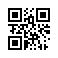 Strana:  1 z Strana:  1 z Strana:  1 z 11111Odběratel:Odběratel:Odběratel:Odběratel:Odběratel:Odběratel:Ústav živočišné fyziologie a genetiky AV ČR, v.v.i.
Rumburská 89
277 21 LIBĚCHOV
Česká republikaÚstav živočišné fyziologie a genetiky AV ČR, v.v.i.
Rumburská 89
277 21 LIBĚCHOV
Česká republikaÚstav živočišné fyziologie a genetiky AV ČR, v.v.i.
Rumburská 89
277 21 LIBĚCHOV
Česká republikaÚstav živočišné fyziologie a genetiky AV ČR, v.v.i.
Rumburská 89
277 21 LIBĚCHOV
Česká republikaÚstav živočišné fyziologie a genetiky AV ČR, v.v.i.
Rumburská 89
277 21 LIBĚCHOV
Česká republikaÚstav živočišné fyziologie a genetiky AV ČR, v.v.i.
Rumburská 89
277 21 LIBĚCHOV
Česká republikaÚstav živočišné fyziologie a genetiky AV ČR, v.v.i.
Rumburská 89
277 21 LIBĚCHOV
Česká republikaÚstav živočišné fyziologie a genetiky AV ČR, v.v.i.
Rumburská 89
277 21 LIBĚCHOV
Česká republikaÚstav živočišné fyziologie a genetiky AV ČR, v.v.i.
Rumburská 89
277 21 LIBĚCHOV
Česká republikaÚstav živočišné fyziologie a genetiky AV ČR, v.v.i.
Rumburská 89
277 21 LIBĚCHOV
Česká republikaÚstav živočišné fyziologie a genetiky AV ČR, v.v.i.
Rumburská 89
277 21 LIBĚCHOV
Česká republikaÚstav živočišné fyziologie a genetiky AV ČR, v.v.i.
Rumburská 89
277 21 LIBĚCHOV
Česká republikaPID:PID:PID:PID:PID:UZFG2024-2539UZFG2024-2539UZFG2024-2539UZFG2024-2539UZFG2024-2539UZFG2024-2539UZFG2024-2539UZFG2024-2539Odběratel:Odběratel:Odběratel:Ústav živočišné fyziologie a genetiky AV ČR, v.v.i.
Rumburská 89
277 21 LIBĚCHOV
Česká republikaÚstav živočišné fyziologie a genetiky AV ČR, v.v.i.
Rumburská 89
277 21 LIBĚCHOV
Česká republikaÚstav živočišné fyziologie a genetiky AV ČR, v.v.i.
Rumburská 89
277 21 LIBĚCHOV
Česká republikaÚstav živočišné fyziologie a genetiky AV ČR, v.v.i.
Rumburská 89
277 21 LIBĚCHOV
Česká republikaÚstav živočišné fyziologie a genetiky AV ČR, v.v.i.
Rumburská 89
277 21 LIBĚCHOV
Česká republikaÚstav živočišné fyziologie a genetiky AV ČR, v.v.i.
Rumburská 89
277 21 LIBĚCHOV
Česká republikaÚstav živočišné fyziologie a genetiky AV ČR, v.v.i.
Rumburská 89
277 21 LIBĚCHOV
Česká republikaÚstav živočišné fyziologie a genetiky AV ČR, v.v.i.
Rumburská 89
277 21 LIBĚCHOV
Česká republikaÚstav živočišné fyziologie a genetiky AV ČR, v.v.i.
Rumburská 89
277 21 LIBĚCHOV
Česká republikaÚstav živočišné fyziologie a genetiky AV ČR, v.v.i.
Rumburská 89
277 21 LIBĚCHOV
Česká republikaÚstav živočišné fyziologie a genetiky AV ČR, v.v.i.
Rumburská 89
277 21 LIBĚCHOV
Česká republikaÚstav živočišné fyziologie a genetiky AV ČR, v.v.i.
Rumburská 89
277 21 LIBĚCHOV
Česká republikaPID:PID:PID:PID:PID:UZFG2024-2539UZFG2024-2539UZFG2024-2539UZFG2024-2539UZFG2024-2539UZFG2024-2539UZFG2024-2539UZFG2024-25392432031724320317Odběratel:Odběratel:Odběratel:Ústav živočišné fyziologie a genetiky AV ČR, v.v.i.
Rumburská 89
277 21 LIBĚCHOV
Česká republikaÚstav živočišné fyziologie a genetiky AV ČR, v.v.i.
Rumburská 89
277 21 LIBĚCHOV
Česká republikaÚstav živočišné fyziologie a genetiky AV ČR, v.v.i.
Rumburská 89
277 21 LIBĚCHOV
Česká republikaÚstav živočišné fyziologie a genetiky AV ČR, v.v.i.
Rumburská 89
277 21 LIBĚCHOV
Česká republikaÚstav živočišné fyziologie a genetiky AV ČR, v.v.i.
Rumburská 89
277 21 LIBĚCHOV
Česká republikaÚstav živočišné fyziologie a genetiky AV ČR, v.v.i.
Rumburská 89
277 21 LIBĚCHOV
Česká republikaÚstav živočišné fyziologie a genetiky AV ČR, v.v.i.
Rumburská 89
277 21 LIBĚCHOV
Česká republikaÚstav živočišné fyziologie a genetiky AV ČR, v.v.i.
Rumburská 89
277 21 LIBĚCHOV
Česká republikaÚstav živočišné fyziologie a genetiky AV ČR, v.v.i.
Rumburská 89
277 21 LIBĚCHOV
Česká republikaÚstav živočišné fyziologie a genetiky AV ČR, v.v.i.
Rumburská 89
277 21 LIBĚCHOV
Česká republikaÚstav živočišné fyziologie a genetiky AV ČR, v.v.i.
Rumburská 89
277 21 LIBĚCHOV
Česká republikaÚstav živočišné fyziologie a genetiky AV ČR, v.v.i.
Rumburská 89
277 21 LIBĚCHOV
Česká republikaPID:PID:PID:PID:PID:UZFG2024-2539UZFG2024-2539UZFG2024-2539UZFG2024-2539UZFG2024-2539UZFG2024-2539UZFG2024-2539UZFG2024-25392432031724320317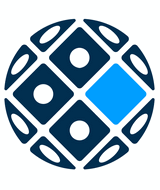 Ústav živočišné fyziologie a genetiky AV ČR, v.v.i.
Rumburská 89
277 21 LIBĚCHOV
Česká republikaÚstav živočišné fyziologie a genetiky AV ČR, v.v.i.
Rumburská 89
277 21 LIBĚCHOV
Česká republikaÚstav živočišné fyziologie a genetiky AV ČR, v.v.i.
Rumburská 89
277 21 LIBĚCHOV
Česká republikaÚstav živočišné fyziologie a genetiky AV ČR, v.v.i.
Rumburská 89
277 21 LIBĚCHOV
Česká republikaÚstav živočišné fyziologie a genetiky AV ČR, v.v.i.
Rumburská 89
277 21 LIBĚCHOV
Česká republikaÚstav živočišné fyziologie a genetiky AV ČR, v.v.i.
Rumburská 89
277 21 LIBĚCHOV
Česká republikaÚstav živočišné fyziologie a genetiky AV ČR, v.v.i.
Rumburská 89
277 21 LIBĚCHOV
Česká republikaÚstav živočišné fyziologie a genetiky AV ČR, v.v.i.
Rumburská 89
277 21 LIBĚCHOV
Česká republikaÚstav živočišné fyziologie a genetiky AV ČR, v.v.i.
Rumburská 89
277 21 LIBĚCHOV
Česká republikaÚstav živočišné fyziologie a genetiky AV ČR, v.v.i.
Rumburská 89
277 21 LIBĚCHOV
Česká republikaÚstav živočišné fyziologie a genetiky AV ČR, v.v.i.
Rumburská 89
277 21 LIBĚCHOV
Česká republikaÚstav živočišné fyziologie a genetiky AV ČR, v.v.i.
Rumburská 89
277 21 LIBĚCHOV
Česká republikaSmlouva:Smlouva:Smlouva:Smlouva:Smlouva:2432031724320317Ústav živočišné fyziologie a genetiky AV ČR, v.v.i.
Rumburská 89
277 21 LIBĚCHOV
Česká republikaÚstav živočišné fyziologie a genetiky AV ČR, v.v.i.
Rumburská 89
277 21 LIBĚCHOV
Česká republikaÚstav živočišné fyziologie a genetiky AV ČR, v.v.i.
Rumburská 89
277 21 LIBĚCHOV
Česká republikaÚstav živočišné fyziologie a genetiky AV ČR, v.v.i.
Rumburská 89
277 21 LIBĚCHOV
Česká republikaÚstav živočišné fyziologie a genetiky AV ČR, v.v.i.
Rumburská 89
277 21 LIBĚCHOV
Česká republikaÚstav živočišné fyziologie a genetiky AV ČR, v.v.i.
Rumburská 89
277 21 LIBĚCHOV
Česká republikaÚstav živočišné fyziologie a genetiky AV ČR, v.v.i.
Rumburská 89
277 21 LIBĚCHOV
Česká republikaÚstav živočišné fyziologie a genetiky AV ČR, v.v.i.
Rumburská 89
277 21 LIBĚCHOV
Česká republikaÚstav živočišné fyziologie a genetiky AV ČR, v.v.i.
Rumburská 89
277 21 LIBĚCHOV
Česká republikaÚstav živočišné fyziologie a genetiky AV ČR, v.v.i.
Rumburská 89
277 21 LIBĚCHOV
Česká republikaÚstav živočišné fyziologie a genetiky AV ČR, v.v.i.
Rumburská 89
277 21 LIBĚCHOV
Česká republikaÚstav živočišné fyziologie a genetiky AV ČR, v.v.i.
Rumburská 89
277 21 LIBĚCHOV
Česká republika2432031724320317Ústav živočišné fyziologie a genetiky AV ČR, v.v.i.
Rumburská 89
277 21 LIBĚCHOV
Česká republikaÚstav živočišné fyziologie a genetiky AV ČR, v.v.i.
Rumburská 89
277 21 LIBĚCHOV
Česká republikaÚstav živočišné fyziologie a genetiky AV ČR, v.v.i.
Rumburská 89
277 21 LIBĚCHOV
Česká republikaÚstav živočišné fyziologie a genetiky AV ČR, v.v.i.
Rumburská 89
277 21 LIBĚCHOV
Česká republikaÚstav živočišné fyziologie a genetiky AV ČR, v.v.i.
Rumburská 89
277 21 LIBĚCHOV
Česká republikaÚstav živočišné fyziologie a genetiky AV ČR, v.v.i.
Rumburská 89
277 21 LIBĚCHOV
Česká republikaÚstav živočišné fyziologie a genetiky AV ČR, v.v.i.
Rumburská 89
277 21 LIBĚCHOV
Česká republikaÚstav živočišné fyziologie a genetiky AV ČR, v.v.i.
Rumburská 89
277 21 LIBĚCHOV
Česká republikaÚstav živočišné fyziologie a genetiky AV ČR, v.v.i.
Rumburská 89
277 21 LIBĚCHOV
Česká republikaÚstav živočišné fyziologie a genetiky AV ČR, v.v.i.
Rumburská 89
277 21 LIBĚCHOV
Česká republikaÚstav živočišné fyziologie a genetiky AV ČR, v.v.i.
Rumburská 89
277 21 LIBĚCHOV
Česká republikaÚstav živočišné fyziologie a genetiky AV ČR, v.v.i.
Rumburská 89
277 21 LIBĚCHOV
Česká republikaČíslo účtu:Číslo účtu:Číslo účtu:Číslo účtu:Číslo účtu:2432031724320317Ústav živočišné fyziologie a genetiky AV ČR, v.v.i.
Rumburská 89
277 21 LIBĚCHOV
Česká republikaÚstav živočišné fyziologie a genetiky AV ČR, v.v.i.
Rumburská 89
277 21 LIBĚCHOV
Česká republikaÚstav živočišné fyziologie a genetiky AV ČR, v.v.i.
Rumburská 89
277 21 LIBĚCHOV
Česká republikaÚstav živočišné fyziologie a genetiky AV ČR, v.v.i.
Rumburská 89
277 21 LIBĚCHOV
Česká republikaÚstav živočišné fyziologie a genetiky AV ČR, v.v.i.
Rumburská 89
277 21 LIBĚCHOV
Česká republikaÚstav živočišné fyziologie a genetiky AV ČR, v.v.i.
Rumburská 89
277 21 LIBĚCHOV
Česká republikaÚstav živočišné fyziologie a genetiky AV ČR, v.v.i.
Rumburská 89
277 21 LIBĚCHOV
Česká republikaÚstav živočišné fyziologie a genetiky AV ČR, v.v.i.
Rumburská 89
277 21 LIBĚCHOV
Česká republikaÚstav živočišné fyziologie a genetiky AV ČR, v.v.i.
Rumburská 89
277 21 LIBĚCHOV
Česká republikaÚstav živočišné fyziologie a genetiky AV ČR, v.v.i.
Rumburská 89
277 21 LIBĚCHOV
Česká republikaÚstav živočišné fyziologie a genetiky AV ČR, v.v.i.
Rumburská 89
277 21 LIBĚCHOV
Česká republikaÚstav živočišné fyziologie a genetiky AV ČR, v.v.i.
Rumburská 89
277 21 LIBĚCHOV
Česká republikaPeněžní ústav:Peněžní ústav:Peněžní ústav:Peněžní ústav:Peněžní ústav:2432031724320317Ústav živočišné fyziologie a genetiky AV ČR, v.v.i.
Rumburská 89
277 21 LIBĚCHOV
Česká republikaÚstav živočišné fyziologie a genetiky AV ČR, v.v.i.
Rumburská 89
277 21 LIBĚCHOV
Česká republikaÚstav živočišné fyziologie a genetiky AV ČR, v.v.i.
Rumburská 89
277 21 LIBĚCHOV
Česká republikaÚstav živočišné fyziologie a genetiky AV ČR, v.v.i.
Rumburská 89
277 21 LIBĚCHOV
Česká republikaÚstav živočišné fyziologie a genetiky AV ČR, v.v.i.
Rumburská 89
277 21 LIBĚCHOV
Česká republikaÚstav živočišné fyziologie a genetiky AV ČR, v.v.i.
Rumburská 89
277 21 LIBĚCHOV
Česká republikaÚstav živočišné fyziologie a genetiky AV ČR, v.v.i.
Rumburská 89
277 21 LIBĚCHOV
Česká republikaÚstav živočišné fyziologie a genetiky AV ČR, v.v.i.
Rumburská 89
277 21 LIBĚCHOV
Česká republikaÚstav živočišné fyziologie a genetiky AV ČR, v.v.i.
Rumburská 89
277 21 LIBĚCHOV
Česká republikaÚstav živočišné fyziologie a genetiky AV ČR, v.v.i.
Rumburská 89
277 21 LIBĚCHOV
Česká republikaÚstav živočišné fyziologie a genetiky AV ČR, v.v.i.
Rumburská 89
277 21 LIBĚCHOV
Česká republikaÚstav živočišné fyziologie a genetiky AV ČR, v.v.i.
Rumburská 89
277 21 LIBĚCHOV
Česká republika24320317243203172432031724320317Dodavatel:Dodavatel:Dodavatel:Dodavatel:Dodavatel:Dodavatel:Dodavatel:2432031724320317DIČ:DIČ:DIČ:CZ67985904CZ67985904CZ67985904CZ67985904Dodavatel:Dodavatel:Dodavatel:Dodavatel:Dodavatel:Dodavatel:Dodavatel:2432031724320317DIČ:DIČ:DIČ:CZ67985904CZ67985904CZ67985904CZ67985904IČ:IČ:2750778527507785275077852750778527507785DIČ:DIČ:CZ27507785CZ27507785CZ27507785CZ27507785CZ27507785CZ275077852432031724320317IČ:IČ:IČ:67985904679859046798590467985904IČ:IČ:2750778527507785275077852750778527507785DIČ:DIČ:CZ27507785CZ27507785CZ27507785CZ27507785CZ27507785CZ275077852432031724320317IČ:IČ:IČ:679859046798590467985904679859042432031724320317IČ:IČ:IČ:679859046798590467985904679859042432031724320317IČ:IČ:IČ:6798590467985904679859046798590424320317243203172432031724320317Konečný příjemce:Konečný příjemce:Konečný příjemce:Konečný příjemce:Konečný příjemce:Konečný příjemce:Konečný příjemce:Konečný příjemce:Konečný příjemce:Konečný příjemce:243203172432031724320317243203172432031724320317Platnost objednávky do:Platnost objednávky do:Platnost objednávky do:Platnost objednávky do:Platnost objednávky do:Platnost objednávky do:Platnost objednávky do:Platnost objednávky do:31.12.202431.12.202431.12.202431.12.202431.12.2024Termín dodání:Termín dodání:Termín dodání:Termín dodání:Termín dodání:Termín dodání:Termín dodání:14.06.202414.06.202414.06.202414.06.202414.06.2024Forma úhrady:Forma úhrady:Forma úhrady:Forma úhrady:Forma úhrady:Forma úhrady:Forma úhrady:PříkazemPříkazemPříkazemPříkazemPříkazemForma úhrady:Forma úhrady:Forma úhrady:Forma úhrady:Forma úhrady:Forma úhrady:Forma úhrady:PříkazemPříkazemPříkazemPříkazemPříkazemForma úhrady:Forma úhrady:Forma úhrady:Forma úhrady:Forma úhrady:Forma úhrady:Forma úhrady:PříkazemPříkazemPříkazemPříkazemPříkazemTermín úhrady:Termín úhrady:Termín úhrady:Termín úhrady:Termín úhrady:Termín úhrady:Termín úhrady:Při fakturaci vždy uvádějte číslo objednávky.
Při fakturaci vždy uvádějte číslo objednávky.
Při fakturaci vždy uvádějte číslo objednávky.
Při fakturaci vždy uvádějte číslo objednávky.
Při fakturaci vždy uvádějte číslo objednávky.
Při fakturaci vždy uvádějte číslo objednávky.
Při fakturaci vždy uvádějte číslo objednávky.
Při fakturaci vždy uvádějte číslo objednávky.
Při fakturaci vždy uvádějte číslo objednávky.
Při fakturaci vždy uvádějte číslo objednávky.
Při fakturaci vždy uvádějte číslo objednávky.
Při fakturaci vždy uvádějte číslo objednávky.
Při fakturaci vždy uvádějte číslo objednávky.
Při fakturaci vždy uvádějte číslo objednávky.
Při fakturaci vždy uvádějte číslo objednávky.
Při fakturaci vždy uvádějte číslo objednávky.
Při fakturaci vždy uvádějte číslo objednávky.
Při fakturaci vždy uvádějte číslo objednávky.
Při fakturaci vždy uvádějte číslo objednávky.
Při fakturaci vždy uvádějte číslo objednávky.
Při fakturaci vždy uvádějte číslo objednávky.
Při fakturaci vždy uvádějte číslo objednávky.
Při fakturaci vždy uvádějte číslo objednávky.
Při fakturaci vždy uvádějte číslo objednávky.
Při fakturaci vždy uvádějte číslo objednávky.
Při fakturaci vždy uvádějte číslo objednávky.
Při fakturaci vždy uvádějte číslo objednávky.
Při fakturaci vždy uvádějte číslo objednávky.
stenty pro výzkum - modifikace: stent 38/20/32 x 55 mm z NiTi drátu OD 0,2/0,22 mm se 7 přetočenými očky na orálním hrdle a silikonový potah pouze na těle stentu a části orálního hrdlastenty pro výzkum - modifikace: stent 38/20/32 x 55 mm z NiTi drátu OD 0,2/0,22 mm se 7 přetočenými očky na orálním hrdle a silikonový potah pouze na těle stentu a části orálního hrdlastenty pro výzkum - modifikace: stent 38/20/32 x 55 mm z NiTi drátu OD 0,2/0,22 mm se 7 přetočenými očky na orálním hrdle a silikonový potah pouze na těle stentu a části orálního hrdlastenty pro výzkum - modifikace: stent 38/20/32 x 55 mm z NiTi drátu OD 0,2/0,22 mm se 7 přetočenými očky na orálním hrdle a silikonový potah pouze na těle stentu a části orálního hrdlastenty pro výzkum - modifikace: stent 38/20/32 x 55 mm z NiTi drátu OD 0,2/0,22 mm se 7 přetočenými očky na orálním hrdle a silikonový potah pouze na těle stentu a části orálního hrdlastenty pro výzkum - modifikace: stent 38/20/32 x 55 mm z NiTi drátu OD 0,2/0,22 mm se 7 přetočenými očky na orálním hrdle a silikonový potah pouze na těle stentu a části orálního hrdlastenty pro výzkum - modifikace: stent 38/20/32 x 55 mm z NiTi drátu OD 0,2/0,22 mm se 7 přetočenými očky na orálním hrdle a silikonový potah pouze na těle stentu a části orálního hrdlastenty pro výzkum - modifikace: stent 38/20/32 x 55 mm z NiTi drátu OD 0,2/0,22 mm se 7 přetočenými očky na orálním hrdle a silikonový potah pouze na těle stentu a části orálního hrdlastenty pro výzkum - modifikace: stent 38/20/32 x 55 mm z NiTi drátu OD 0,2/0,22 mm se 7 přetočenými očky na orálním hrdle a silikonový potah pouze na těle stentu a části orálního hrdlastenty pro výzkum - modifikace: stent 38/20/32 x 55 mm z NiTi drátu OD 0,2/0,22 mm se 7 přetočenými očky na orálním hrdle a silikonový potah pouze na těle stentu a části orálního hrdlastenty pro výzkum - modifikace: stent 38/20/32 x 55 mm z NiTi drátu OD 0,2/0,22 mm se 7 přetočenými očky na orálním hrdle a silikonový potah pouze na těle stentu a části orálního hrdlastenty pro výzkum - modifikace: stent 38/20/32 x 55 mm z NiTi drátu OD 0,2/0,22 mm se 7 přetočenými očky na orálním hrdle a silikonový potah pouze na těle stentu a části orálního hrdlastenty pro výzkum - modifikace: stent 38/20/32 x 55 mm z NiTi drátu OD 0,2/0,22 mm se 7 přetočenými očky na orálním hrdle a silikonový potah pouze na těle stentu a části orálního hrdlastenty pro výzkum - modifikace: stent 38/20/32 x 55 mm z NiTi drátu OD 0,2/0,22 mm se 7 přetočenými očky na orálním hrdle a silikonový potah pouze na těle stentu a části orálního hrdlastenty pro výzkum - modifikace: stent 38/20/32 x 55 mm z NiTi drátu OD 0,2/0,22 mm se 7 přetočenými očky na orálním hrdle a silikonový potah pouze na těle stentu a části orálního hrdlastenty pro výzkum - modifikace: stent 38/20/32 x 55 mm z NiTi drátu OD 0,2/0,22 mm se 7 přetočenými očky na orálním hrdle a silikonový potah pouze na těle stentu a části orálního hrdlastenty pro výzkum - modifikace: stent 38/20/32 x 55 mm z NiTi drátu OD 0,2/0,22 mm se 7 přetočenými očky na orálním hrdle a silikonový potah pouze na těle stentu a části orálního hrdlastenty pro výzkum - modifikace: stent 38/20/32 x 55 mm z NiTi drátu OD 0,2/0,22 mm se 7 přetočenými očky na orálním hrdle a silikonový potah pouze na těle stentu a části orálního hrdlastenty pro výzkum - modifikace: stent 38/20/32 x 55 mm z NiTi drátu OD 0,2/0,22 mm se 7 přetočenými očky na orálním hrdle a silikonový potah pouze na těle stentu a části orálního hrdlastenty pro výzkum - modifikace: stent 38/20/32 x 55 mm z NiTi drátu OD 0,2/0,22 mm se 7 přetočenými očky na orálním hrdle a silikonový potah pouze na těle stentu a části orálního hrdlastenty pro výzkum - modifikace: stent 38/20/32 x 55 mm z NiTi drátu OD 0,2/0,22 mm se 7 přetočenými očky na orálním hrdle a silikonový potah pouze na těle stentu a části orálního hrdlastenty pro výzkum - modifikace: stent 38/20/32 x 55 mm z NiTi drátu OD 0,2/0,22 mm se 7 přetočenými očky na orálním hrdle a silikonový potah pouze na těle stentu a části orálního hrdlastenty pro výzkum - modifikace: stent 38/20/32 x 55 mm z NiTi drátu OD 0,2/0,22 mm se 7 přetočenými očky na orálním hrdle a silikonový potah pouze na těle stentu a části orálního hrdlastenty pro výzkum - modifikace: stent 38/20/32 x 55 mm z NiTi drátu OD 0,2/0,22 mm se 7 přetočenými očky na orálním hrdle a silikonový potah pouze na těle stentu a části orálního hrdlastenty pro výzkum - modifikace: stent 38/20/32 x 55 mm z NiTi drátu OD 0,2/0,22 mm se 7 přetočenými očky na orálním hrdle a silikonový potah pouze na těle stentu a části orálního hrdlastenty pro výzkum - modifikace: stent 38/20/32 x 55 mm z NiTi drátu OD 0,2/0,22 mm se 7 přetočenými očky na orálním hrdle a silikonový potah pouze na těle stentu a části orálního hrdlastenty pro výzkum - modifikace: stent 38/20/32 x 55 mm z NiTi drátu OD 0,2/0,22 mm se 7 přetočenými očky na orálním hrdle a silikonový potah pouze na těle stentu a části orálního hrdlastenty pro výzkum - modifikace: stent 38/20/32 x 55 mm z NiTi drátu OD 0,2/0,22 mm se 7 přetočenými očky na orálním hrdle a silikonový potah pouze na těle stentu a části orálního hrdlaPoložkaPoložkaPoložkaPoložkaPoložkaPoložkaPoložkaPoložkaPoložkaPoložkaPoložkaPoložkaPoložkaPoložkaPoložkaPoložkaPoložkaPoložkaPoložkaPoložkaPoložkaPoložkaPoložkaPoložkaPoložkaPoložkaPoložkaPoložkaPoložkaReferenční čísloReferenční čísloReferenční čísloReferenční čísloReferenční čísloMnožstvíMnožstvíMnožstvíMJMJMJMJMJMJCena/MJ vč. DPHCena/MJ vč. DPHCena/MJ vč. DPHCena/MJ vč. DPHCena/MJ vč. DPHCelkem vč. DPHCelkem vč. DPHCelkem vč. DPHCelkem vč. DPHCelkem vč. DPHCelkem vč. DPHCelkem vč. DPHCelkem vč. DPHCelkem vč. DPHCelkem vč. DPHStenty pro výzkum - 38/20/32 x 55 mm z NiTi drátu OD 0,2/0,22 mm se 7 přetočenými očky na orálním hrdle a silikonový potah pouze na těle stentu a části orálního hrdlaStenty pro výzkum - 38/20/32 x 55 mm z NiTi drátu OD 0,2/0,22 mm se 7 přetočenými očky na orálním hrdle a silikonový potah pouze na těle stentu a části orálního hrdlaStenty pro výzkum - 38/20/32 x 55 mm z NiTi drátu OD 0,2/0,22 mm se 7 přetočenými očky na orálním hrdle a silikonový potah pouze na těle stentu a části orálního hrdlaStenty pro výzkum - 38/20/32 x 55 mm z NiTi drátu OD 0,2/0,22 mm se 7 přetočenými očky na orálním hrdle a silikonový potah pouze na těle stentu a části orálního hrdlaStenty pro výzkum - 38/20/32 x 55 mm z NiTi drátu OD 0,2/0,22 mm se 7 přetočenými očky na orálním hrdle a silikonový potah pouze na těle stentu a části orálního hrdlaStenty pro výzkum - 38/20/32 x 55 mm z NiTi drátu OD 0,2/0,22 mm se 7 přetočenými očky na orálním hrdle a silikonový potah pouze na těle stentu a části orálního hrdlaStenty pro výzkum - 38/20/32 x 55 mm z NiTi drátu OD 0,2/0,22 mm se 7 přetočenými očky na orálním hrdle a silikonový potah pouze na těle stentu a části orálního hrdlaStenty pro výzkum - 38/20/32 x 55 mm z NiTi drátu OD 0,2/0,22 mm se 7 přetočenými očky na orálním hrdle a silikonový potah pouze na těle stentu a části orálního hrdlaStenty pro výzkum - 38/20/32 x 55 mm z NiTi drátu OD 0,2/0,22 mm se 7 přetočenými očky na orálním hrdle a silikonový potah pouze na těle stentu a části orálního hrdlaStenty pro výzkum - 38/20/32 x 55 mm z NiTi drátu OD 0,2/0,22 mm se 7 přetočenými očky na orálním hrdle a silikonový potah pouze na těle stentu a části orálního hrdlaStenty pro výzkum - 38/20/32 x 55 mm z NiTi drátu OD 0,2/0,22 mm se 7 přetočenými očky na orálním hrdle a silikonový potah pouze na těle stentu a části orálního hrdlaStenty pro výzkum - 38/20/32 x 55 mm z NiTi drátu OD 0,2/0,22 mm se 7 přetočenými očky na orálním hrdle a silikonový potah pouze na těle stentu a části orálního hrdlaStenty pro výzkum - 38/20/32 x 55 mm z NiTi drátu OD 0,2/0,22 mm se 7 přetočenými očky na orálním hrdle a silikonový potah pouze na těle stentu a části orálního hrdlaStenty pro výzkum - 38/20/32 x 55 mm z NiTi drátu OD 0,2/0,22 mm se 7 přetočenými očky na orálním hrdle a silikonový potah pouze na těle stentu a části orálního hrdlaStenty pro výzkum - 38/20/32 x 55 mm z NiTi drátu OD 0,2/0,22 mm se 7 přetočenými očky na orálním hrdle a silikonový potah pouze na těle stentu a části orálního hrdlaStenty pro výzkum - 38/20/32 x 55 mm z NiTi drátu OD 0,2/0,22 mm se 7 přetočenými očky na orálním hrdle a silikonový potah pouze na těle stentu a části orálního hrdlaStenty pro výzkum - 38/20/32 x 55 mm z NiTi drátu OD 0,2/0,22 mm se 7 přetočenými očky na orálním hrdle a silikonový potah pouze na těle stentu a části orálního hrdlaStenty pro výzkum - 38/20/32 x 55 mm z NiTi drátu OD 0,2/0,22 mm se 7 přetočenými očky na orálním hrdle a silikonový potah pouze na těle stentu a části orálního hrdlaStenty pro výzkum - 38/20/32 x 55 mm z NiTi drátu OD 0,2/0,22 mm se 7 přetočenými očky na orálním hrdle a silikonový potah pouze na těle stentu a části orálního hrdlaStenty pro výzkum - 38/20/32 x 55 mm z NiTi drátu OD 0,2/0,22 mm se 7 přetočenými očky na orálním hrdle a silikonový potah pouze na těle stentu a části orálního hrdlaStenty pro výzkum - 38/20/32 x 55 mm z NiTi drátu OD 0,2/0,22 mm se 7 přetočenými očky na orálním hrdle a silikonový potah pouze na těle stentu a části orálního hrdlaStenty pro výzkum - 38/20/32 x 55 mm z NiTi drátu OD 0,2/0,22 mm se 7 přetočenými očky na orálním hrdle a silikonový potah pouze na těle stentu a části orálního hrdlaStenty pro výzkum - 38/20/32 x 55 mm z NiTi drátu OD 0,2/0,22 mm se 7 přetočenými očky na orálním hrdle a silikonový potah pouze na těle stentu a části orálního hrdlaStenty pro výzkum - 38/20/32 x 55 mm z NiTi drátu OD 0,2/0,22 mm se 7 přetočenými očky na orálním hrdle a silikonový potah pouze na těle stentu a části orálního hrdlaStenty pro výzkum - 38/20/32 x 55 mm z NiTi drátu OD 0,2/0,22 mm se 7 přetočenými očky na orálním hrdle a silikonový potah pouze na těle stentu a části orálního hrdlaStenty pro výzkum - 38/20/32 x 55 mm z NiTi drátu OD 0,2/0,22 mm se 7 přetočenými očky na orálním hrdle a silikonový potah pouze na těle stentu a části orálního hrdlaStenty pro výzkum - 38/20/32 x 55 mm z NiTi drátu OD 0,2/0,22 mm se 7 přetočenými očky na orálním hrdle a silikonový potah pouze na těle stentu a části orálního hrdlaStenty pro výzkum - 38/20/32 x 55 mm z NiTi drátu OD 0,2/0,22 mm se 7 přetočenými očky na orálním hrdle a silikonový potah pouze na těle stentu a části orálního hrdlaStenty pro výzkum - 38/20/32 x 55 mm z NiTi drátu OD 0,2/0,22 mm se 7 přetočenými očky na orálním hrdle a silikonový potah pouze na těle stentu a části orálního hrdlaCENOVÁ NABÍDKA č. 22/2024CENOVÁ NABÍDKA č. 22/2024CENOVÁ NABÍDKA č. 22/2024CENOVÁ NABÍDKA č. 22/2024CENOVÁ NABÍDKA č. 22/2024CENOVÁ NABÍDKA č. 22/2024CENOVÁ NABÍDKA č. 22/2024CENOVÁ NABÍDKA č. 22/2024CENOVÁ NABÍDKA č. 22/2024CENOVÁ NABÍDKA č. 22/2024CENOVÁ NABÍDKA č. 22/2024CENOVÁ NABÍDKA č. 22/2024CENOVÁ NABÍDKA č. 22/2024CENOVÁ NABÍDKA č. 22/2024CENOVÁ NABÍDKA č. 22/2024CENOVÁ NABÍDKA č. 22/2024CENOVÁ NABÍDKA č. 22/2024CENOVÁ NABÍDKA č. 22/2024CENOVÁ NABÍDKA č. 22/2024CENOVÁ NABÍDKA č. 22/2024CENOVÁ NABÍDKA č. 22/2024CENOVÁ NABÍDKA č. 22/2024CENOVÁ NABÍDKA č. 22/2024CENOVÁ NABÍDKA č. 22/2024CENOVÁ NABÍDKA č. 22/2024CENOVÁ NABÍDKA č. 22/2024CENOVÁ NABÍDKA č. 22/2024CENOVÁ NABÍDKA č. 22/2024CENOVÁ NABÍDKA č. 22/2024Datum vystavení:Datum vystavení:Datum vystavení:Datum vystavení:Datum vystavení:Datum vystavení:10.06.202410.06.202410.06.2024Vystavil:
Schwarzová Jana
Tel.: 315 639 526, Fax: 315639506, E-mail: schwarzova@iapg.cas.cz
                                                                      ...................
                                                                          Razítko, podpisVystavil:
Schwarzová Jana
Tel.: 315 639 526, Fax: 315639506, E-mail: schwarzova@iapg.cas.cz
                                                                      ...................
                                                                          Razítko, podpisVystavil:
Schwarzová Jana
Tel.: 315 639 526, Fax: 315639506, E-mail: schwarzova@iapg.cas.cz
                                                                      ...................
                                                                          Razítko, podpisVystavil:
Schwarzová Jana
Tel.: 315 639 526, Fax: 315639506, E-mail: schwarzova@iapg.cas.cz
                                                                      ...................
                                                                          Razítko, podpisVystavil:
Schwarzová Jana
Tel.: 315 639 526, Fax: 315639506, E-mail: schwarzova@iapg.cas.cz
                                                                      ...................
                                                                          Razítko, podpisVystavil:
Schwarzová Jana
Tel.: 315 639 526, Fax: 315639506, E-mail: schwarzova@iapg.cas.cz
                                                                      ...................
                                                                          Razítko, podpisVystavil:
Schwarzová Jana
Tel.: 315 639 526, Fax: 315639506, E-mail: schwarzova@iapg.cas.cz
                                                                      ...................
                                                                          Razítko, podpisVystavil:
Schwarzová Jana
Tel.: 315 639 526, Fax: 315639506, E-mail: schwarzova@iapg.cas.cz
                                                                      ...................
                                                                          Razítko, podpisVystavil:
Schwarzová Jana
Tel.: 315 639 526, Fax: 315639506, E-mail: schwarzova@iapg.cas.cz
                                                                      ...................
                                                                          Razítko, podpisVystavil:
Schwarzová Jana
Tel.: 315 639 526, Fax: 315639506, E-mail: schwarzova@iapg.cas.cz
                                                                      ...................
                                                                          Razítko, podpisVystavil:
Schwarzová Jana
Tel.: 315 639 526, Fax: 315639506, E-mail: schwarzova@iapg.cas.cz
                                                                      ...................
                                                                          Razítko, podpisVystavil:
Schwarzová Jana
Tel.: 315 639 526, Fax: 315639506, E-mail: schwarzova@iapg.cas.cz
                                                                      ...................
                                                                          Razítko, podpisVystavil:
Schwarzová Jana
Tel.: 315 639 526, Fax: 315639506, E-mail: schwarzova@iapg.cas.cz
                                                                      ...................
                                                                          Razítko, podpisVystavil:
Schwarzová Jana
Tel.: 315 639 526, Fax: 315639506, E-mail: schwarzova@iapg.cas.cz
                                                                      ...................
                                                                          Razítko, podpisVystavil:
Schwarzová Jana
Tel.: 315 639 526, Fax: 315639506, E-mail: schwarzova@iapg.cas.cz
                                                                      ...................
                                                                          Razítko, podpisVystavil:
Schwarzová Jana
Tel.: 315 639 526, Fax: 315639506, E-mail: schwarzova@iapg.cas.cz
                                                                      ...................
                                                                          Razítko, podpisVystavil:
Schwarzová Jana
Tel.: 315 639 526, Fax: 315639506, E-mail: schwarzova@iapg.cas.cz
                                                                      ...................
                                                                          Razítko, podpisVystavil:
Schwarzová Jana
Tel.: 315 639 526, Fax: 315639506, E-mail: schwarzova@iapg.cas.cz
                                                                      ...................
                                                                          Razítko, podpisVystavil:
Schwarzová Jana
Tel.: 315 639 526, Fax: 315639506, E-mail: schwarzova@iapg.cas.cz
                                                                      ...................
                                                                          Razítko, podpisVystavil:
Schwarzová Jana
Tel.: 315 639 526, Fax: 315639506, E-mail: schwarzova@iapg.cas.cz
                                                                      ...................
                                                                          Razítko, podpisVystavil:
Schwarzová Jana
Tel.: 315 639 526, Fax: 315639506, E-mail: schwarzova@iapg.cas.cz
                                                                      ...................
                                                                          Razítko, podpisVystavil:
Schwarzová Jana
Tel.: 315 639 526, Fax: 315639506, E-mail: schwarzova@iapg.cas.cz
                                                                      ...................
                                                                          Razítko, podpisVystavil:
Schwarzová Jana
Tel.: 315 639 526, Fax: 315639506, E-mail: schwarzova@iapg.cas.cz
                                                                      ...................
                                                                          Razítko, podpisVystavil:
Schwarzová Jana
Tel.: 315 639 526, Fax: 315639506, E-mail: schwarzova@iapg.cas.cz
                                                                      ...................
                                                                          Razítko, podpisVystavil:
Schwarzová Jana
Tel.: 315 639 526, Fax: 315639506, E-mail: schwarzova@iapg.cas.cz
                                                                      ...................
                                                                          Razítko, podpisVystavil:
Schwarzová Jana
Tel.: 315 639 526, Fax: 315639506, E-mail: schwarzova@iapg.cas.cz
                                                                      ...................
                                                                          Razítko, podpisVystavil:
Schwarzová Jana
Tel.: 315 639 526, Fax: 315639506, E-mail: schwarzova@iapg.cas.cz
                                                                      ...................
                                                                          Razítko, podpisVystavil:
Schwarzová Jana
Tel.: 315 639 526, Fax: 315639506, E-mail: schwarzova@iapg.cas.cz
                                                                      ...................
                                                                          Razítko, podpisVystavil:
Schwarzová Jana
Tel.: 315 639 526, Fax: 315639506, E-mail: schwarzova@iapg.cas.cz
                                                                      ...................
                                                                          Razítko, podpisInterní údaje objednatele : 811000 \ 120 \ 22-08-00554 AZV Ryska \ 0400   Deník: 32 \ Neinvestice GAČR,AZV,IG,režieLABInterní údaje objednatele : 811000 \ 120 \ 22-08-00554 AZV Ryska \ 0400   Deník: 32 \ Neinvestice GAČR,AZV,IG,režieLABInterní údaje objednatele : 811000 \ 120 \ 22-08-00554 AZV Ryska \ 0400   Deník: 32 \ Neinvestice GAČR,AZV,IG,režieLABInterní údaje objednatele : 811000 \ 120 \ 22-08-00554 AZV Ryska \ 0400   Deník: 32 \ Neinvestice GAČR,AZV,IG,režieLABInterní údaje objednatele : 811000 \ 120 \ 22-08-00554 AZV Ryska \ 0400   Deník: 32 \ Neinvestice GAČR,AZV,IG,režieLABInterní údaje objednatele : 811000 \ 120 \ 22-08-00554 AZV Ryska \ 0400   Deník: 32 \ Neinvestice GAČR,AZV,IG,režieLABInterní údaje objednatele : 811000 \ 120 \ 22-08-00554 AZV Ryska \ 0400   Deník: 32 \ Neinvestice GAČR,AZV,IG,režieLABInterní údaje objednatele : 811000 \ 120 \ 22-08-00554 AZV Ryska \ 0400   Deník: 32 \ Neinvestice GAČR,AZV,IG,režieLABInterní údaje objednatele : 811000 \ 120 \ 22-08-00554 AZV Ryska \ 0400   Deník: 32 \ Neinvestice GAČR,AZV,IG,režieLABInterní údaje objednatele : 811000 \ 120 \ 22-08-00554 AZV Ryska \ 0400   Deník: 32 \ Neinvestice GAČR,AZV,IG,režieLABInterní údaje objednatele : 811000 \ 120 \ 22-08-00554 AZV Ryska \ 0400   Deník: 32 \ Neinvestice GAČR,AZV,IG,režieLABInterní údaje objednatele : 811000 \ 120 \ 22-08-00554 AZV Ryska \ 0400   Deník: 32 \ Neinvestice GAČR,AZV,IG,režieLABInterní údaje objednatele : 811000 \ 120 \ 22-08-00554 AZV Ryska \ 0400   Deník: 32 \ Neinvestice GAČR,AZV,IG,režieLABInterní údaje objednatele : 811000 \ 120 \ 22-08-00554 AZV Ryska \ 0400   Deník: 32 \ Neinvestice GAČR,AZV,IG,režieLABInterní údaje objednatele : 811000 \ 120 \ 22-08-00554 AZV Ryska \ 0400   Deník: 32 \ Neinvestice GAČR,AZV,IG,režieLABInterní údaje objednatele : 811000 \ 120 \ 22-08-00554 AZV Ryska \ 0400   Deník: 32 \ Neinvestice GAČR,AZV,IG,režieLABInterní údaje objednatele : 811000 \ 120 \ 22-08-00554 AZV Ryska \ 0400   Deník: 32 \ Neinvestice GAČR,AZV,IG,režieLABInterní údaje objednatele : 811000 \ 120 \ 22-08-00554 AZV Ryska \ 0400   Deník: 32 \ Neinvestice GAČR,AZV,IG,režieLABInterní údaje objednatele : 811000 \ 120 \ 22-08-00554 AZV Ryska \ 0400   Deník: 32 \ Neinvestice GAČR,AZV,IG,režieLABInterní údaje objednatele : 811000 \ 120 \ 22-08-00554 AZV Ryska \ 0400   Deník: 32 \ Neinvestice GAČR,AZV,IG,režieLABInterní údaje objednatele : 811000 \ 120 \ 22-08-00554 AZV Ryska \ 0400   Deník: 32 \ Neinvestice GAČR,AZV,IG,režieLABInterní údaje objednatele : 811000 \ 120 \ 22-08-00554 AZV Ryska \ 0400   Deník: 32 \ Neinvestice GAČR,AZV,IG,režieLABInterní údaje objednatele : 811000 \ 120 \ 22-08-00554 AZV Ryska \ 0400   Deník: 32 \ Neinvestice GAČR,AZV,IG,režieLABInterní údaje objednatele : 811000 \ 120 \ 22-08-00554 AZV Ryska \ 0400   Deník: 32 \ Neinvestice GAČR,AZV,IG,režieLABInterní údaje objednatele : 811000 \ 120 \ 22-08-00554 AZV Ryska \ 0400   Deník: 32 \ Neinvestice GAČR,AZV,IG,režieLABInterní údaje objednatele : 811000 \ 120 \ 22-08-00554 AZV Ryska \ 0400   Deník: 32 \ Neinvestice GAČR,AZV,IG,režieLABInterní údaje objednatele : 811000 \ 120 \ 22-08-00554 AZV Ryska \ 0400   Deník: 32 \ Neinvestice GAČR,AZV,IG,režieLABInterní údaje objednatele : 811000 \ 120 \ 22-08-00554 AZV Ryska \ 0400   Deník: 32 \ Neinvestice GAČR,AZV,IG,režieLAB